1RU 840Gbps Data Center SWITCH
LN-3524Y-6Z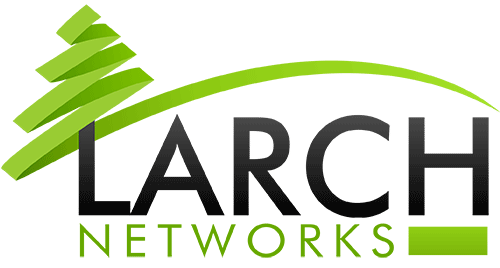 LN-3524Y-6Z is High performance, multi service aggregation or TOR (Top-of-Rack) switch for telco access, security and cloud, with 6 x 100G/40G（QSFP28）+ 24 x 10G/1GSFP+) interfaces.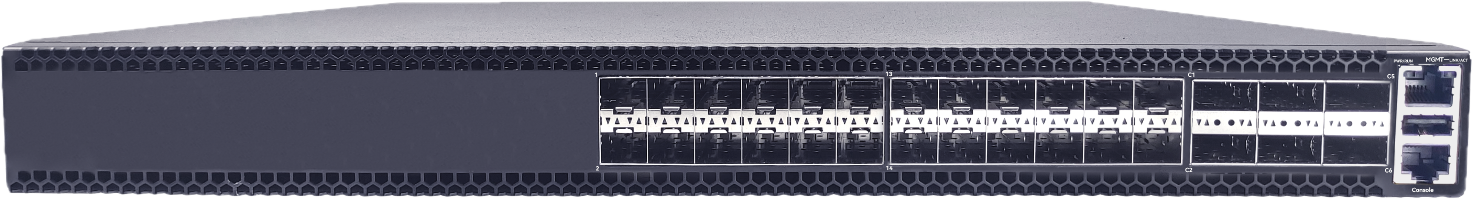 LN-3524Y-6Z switch is an advanced best-in-class, open-source network platform that line-rate L2/ L3 up to 840 Gbps switching performance of Marvell Prestera is paired with multi service feature. It is well suited for enterprise access/aggregation, highbandwidth interconnection for video distribution and security. It can also be used as the cost effective ToR switch for private cloud.LN-3524Y-6Z is Compact 1RU standardbased open architecture, with redundant power supply & redundant fan modules.The LN-3524Y-6Z switch can be deployed as a top- of- rack (ToR) or leaf switch supporting 10GbE to servers with 100GbE uplinks, each 100G QSFP28 port can be configured 40G as well as 4x 25GbE or 4x 10GbE via breakout cables.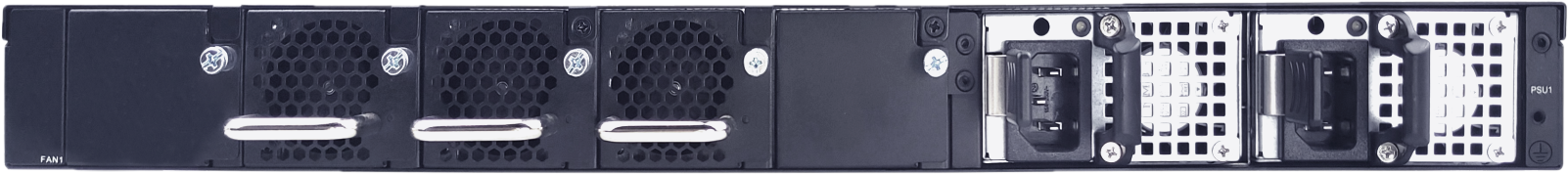 HARDWARE SPECIFICATIONFunction/parameter                                                          24x10G +6x100GMarvell ROS SOFTWARE FEATURESSwitching PerformanceSwitch ASICMarvell Prestera DX8548Switching PerformancePorts6 x 100G/40G（QSFP28）+ 24 x 10G/1G（SFP+)Switching PerformanceCapacity840 GbpsSwitching PerformancePacket Buffer6MBCPU
CPUCPUMarvell OcteonTX2 CN9130CPU
CPUMemory4GB DDR4CPU
CPUSSD32GB eMMC, Optional M.2 SATA slotCPU
Management PortUSB1 x USB2.0CPU
Management PortSerial Console1 x RJ45CPU
Management PortManagement Port1 x RJ45 Ethernet 1GBase-T management portPowerPSU Input110V~240V(AC), 36V~72V(DC)PowerPSU Output200W/200W (AC/DC)PowerMax. Power Consumption130WPhysical and EnvironmentalDimensionsHxWxD 440/44/470 mmPhysical and EnvironmentalRack Space1RUPhysical and EnvironmentalFan2+1, hot pluggablePhysical and EnvironmentalPSU1+1 hot pluggablePhysical and EnvironmentalOperating Temperature0°C to 45°CPhysical and EnvironmentalOperating Humidity5% to 90% (non-condensing)WarrantyWarranty1 yearApprovalsCertificateCCC/CEMAC-Based VLANs Voice VLAN Multicast TV VLAN Triple Play, MVR Q-in-Q, Selective Q-in-Q Multicast Bridging Mode Static Multicast Groups IGMP Snooping MLD Snooping Flooding of Unregistered Multicast Frames Per-device Spanning Tree Rapid Spanning Tree Multiple Spanning Tree STP Root Guard BPDU Filtering STP BPDU Guard Per-device Loopback Detection (LBD) LACP LAG Balancing Static and Dynamics (DHCP/BootP) IP assignment DNS Client IPv6 Host Dual Stack ISATAP Tunneling MAC-based Port Security (Locked Port) 802.1x Port-Based Authentication Time Based 802.1x Guest VLAN Unauthenticated VLANs 802.1x - MAC Authentication Action-on-Violation Flow Monitoring (sFlow) RADIUS Remote Authorization and Authentication RADIUS Accounting TACACS+ DHCP Snooping IP Source Address Guard ARP Inspection DoS Attack Prevention SSL SSH QoS Across the Stack QoS statistics Egress Rate Limiting (Shaping) Ingress Rate Limiting Packet Storm Control Dynamic VLAN Assignment